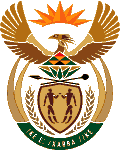 MINISTRY OF ENERGYREPUBLIC OF SOUTH AFRICAPRIVATE BAG x 96, PRETORIA, 0001, Tel (012) 406 7658PRIVATE BAG x 9111, CAPE TOWN, 8000 (021) 469 6412, Fax (021) 465 5980Enquiries: Malusi.ndlovu@energy.gov.za	Memorandum from the Parliamentary OfficeNational Assembly : 2677Mr. P van Dalen (DA) to ask the Minister of Energy:With reference to the (a) Petroleum Oil and Gas Corporation of SA (PetroSA), (b) Petroleum Agency South Africa (PASA), (c) Strategic Fuel Fund Association (SSF) and (d) African Exploration Mining and Finance Corporation (AEMFC), (i) what are the (aa) names, (bb) qualifications and (cc) salaries of each of the board members at each of these entities and (ii) how long has each of the board members been on the board of each of the entities?	NW3108EReply:(a) Petroleum Oil and Gas Corporation of South Africa SOC Ltd (PetroSA)(a) Petroleum Oil and Gas Corporation of South Africa SOC Ltd (PetroSA)(a) Petroleum Oil and Gas Corporation of South Africa SOC Ltd (PetroSA)(a) Petroleum Oil and Gas Corporation of South Africa SOC Ltd (PetroSA)(a) Petroleum Oil and Gas Corporation of South Africa SOC Ltd (PetroSA)(a) Petroleum Oil and Gas Corporation of South Africa SOC Ltd (PetroSA)Board StatusBoard StatusBoard StatusBoard StatusBoard StatusBoard StatusDirectorAppointment DateTerm EndsQualifications and ExperienceRemunerated. Yes/NoFee per meetingMr O Tobias14/11/201413/11/2017BA LLBPMDYes. Earnings reflected in Audited Annual Financial Statements.R22 136.12 Ms J May-Ntwane14/11/201413/11/2017BACert In Public RelationsDip Human Resource ManagementBA Hons (Anthropology)Yes. Earnings reflected in Audited Annual Financial Statements.R22 136.12 Mr W Steenkamp14/11/201413/11/2017Cert. ManagementMBA (Still Studying)Yes. Earnings reflected in Audited Annual Financial Statements.R22 136.12 Mr W Ngubane14/11/201413/11/2017B ComptDip AccCA (SA)Yes. Earnings reflected in Audited Annual Financial Statements.R22 136.12 Mr M Mkhize (DOE)01/02/201531/01/2018BSc (Chem Eng)B ComMBLCert. Legislative DraftingNoMr S Mokuena1/1/201331/12/2015BSc Electrical Engineering. MBAGCC Mines and WorksYes. Earnings reflected in Audited Annual Financial Statements.R22 136.12 Mr. S Mthethwa (CEF Chief Executive Officer)01/01/2015TFNB Com. (Acc)B Compt. (Hons)H Dip in AccCA (SA)NoMs N Nokwe (Chie Executive Officer)01/03/2012Linked to her term of OfficeBScMSc Petrochemical EngineeringCertificate in Int Mgmt.NoMs L Bakoro (Chief Financial Officer)01/03/2014 Linked to term of Office as CFOB Com, Post Graduate Diploma in Accounting, Post Graduate Diploma in Tax Law. M Com,CA (SA)No(b) Petroleum Agency (PASA)(b) Petroleum Agency (PASA)(b) Petroleum Agency (PASA)(b) Petroleum Agency (PASA)(b) Petroleum Agency (PASA)(b) Petroleum Agency (PASA)Board StatusBoard StatusBoard StatusBoard StatusBoard StatusBoard StatusDirectorAppointment DateTerm EndsQualifications and ExperienceRemunerated. Yes/No Fee per MeetingMr P Fusi (Chair) 01/07/2015. Second term30/06/2018BSc Chemical Engineering,MBANot remunerated in his personal capacityMs T Ramuedzisi (DOE)01/07/2009Until Further NoticeBSc Computer Science and Mathematics,BSc (Hons) Computer Science,MDPMBANoMs R Nkambule (DMR)01/07/2009Until Further NoticeInformation not received.NoMs J Luthuli01/03/2015. Second Term28/02/2018BComB Compt (Hons)CA (SA)Yes. Earnings reflected in Audited Annual Financial Statements.R14 757.22Mr Nengovhela 17/12/2014. First term16/12/2017B Admin. Post grad Diploma-Labour Relations. B Com (Honours). Management Advanced Program. LLM Labour Law. Int. Executive Development Program.Yes. Earnings reflected in Audited Annual Financial Statements.R14 757.22(c) SFF(c) SFF(c) SFF(c) SFF(c) SFF(c) SFFCurrent Board StatusCurrent Board StatusCurrent Board StatusCurrent Board StatusCurrent Board StatusCurrent Board StatusDirectorAppointment DateTerm EndsQualifications and ExperienceRemunerated. Yes/NoFee per MeetingDr S Mthembi-Mahanyele (Chairperson)1/2/2012 Until Further NoticeSenior Teachers Diploma,BA – Ed,Honorary Doctorate (PhD) (Honorius Causa)Post Grad Dip in Economic Principles,Post Grad Dip in Financial Economics.MSc Public Policy and ManagementYes. Earnings reflected in Audited Annual Financial Statements.R22 136.12Mr. E Cloete(DOE representative)21/8/2013 First Term21/8/2016BSC. H Dip EducationCert Economics and Public FinanceNoMr. L Mulaudzi(DOE representative)1/9/2012. First Term1/9/2015N Dip. Public Management and Administration,Executive  National Security Program,Programme in Housing Policy DevelopmentNoMs R. Van Wyk1/12/2012 (Appointed to BARC 01/03/2011. Appointed Interim BARC Chair 01/08/2011. Reappointed BARC Chair 01/03/2012. Appointed Director 01/12/2012)1/12/2015CA(SA),MBA,Dip. Advanced BankingYes. Earnings reflected in Audited Annual Financial Statements.R14 757.22Amb. B. Gila (Chief Executive Officer)1/01/2013Until Further Notice (linked to term of office)Advocate of the High CourtFormer Ambassador to Venezuela. NoMr K Vilakazi 17/12/201416/12/2017BCom,B Compt (Hons) / CTACA (SA)MBLYes. Earnings reflected in Audited Annual Financial Statements.R14 757.22Mr S Gounden17/12/201416/12/2017Post Graduate Diploma in Accounting - Auditing, Financial Accounting, Management Accounting & Taxation,CA (SA)Yes. Earnings reflected in Audited Annual Financial Statements.R14 757.22(d) African Exploration Mining and Finance Corporation (AEMFC)(d) African Exploration Mining and Finance Corporation (AEMFC)(d) African Exploration Mining and Finance Corporation (AEMFC)(d) African Exploration Mining and Finance Corporation (AEMFC)(d) African Exploration Mining and Finance Corporation (AEMFC)(d) African Exploration Mining and Finance Corporation (AEMFC)Current Board StatusCurrent Board StatusCurrent Board StatusCurrent Board StatusCurrent Board StatusCurrent Board StatusDirectorAppointment DateTerm EndsQualifications and ExperienceRemunerated. Yes/No SubcommitteeFee per meetingMr A Mngomezulu07/12/2011 (Appointed as Director 12/07/2007. Reappointed in 2010 for one year. Appointed Interim Chair 22/09/2011. Reappointed 07/12/2011)Until Further NoticeBSc Honours Geology. Grad Dip Engineering, Mining EconomicsNoMr S Madondo (Chief Executive)01/04/2007 (linked to his term of office as CEO)BSc Applied Maths, BSc. (Hons) Mathematical Statistics, MBANoDr. Z Rustomjee01/12/2012 (Appointed 12/07/2007. Reappointed 30/03/2010. Reappointed 12/07/2011. Term ended 12/07/2012)30/11/2015Pr.Eng,PhD Economics,MPhil Development Economics,MSc. Industrial Engineering,BSc.(Hons)Chemical Engineering,MIChem.E, MSAIChe.Yes. Earnings reflected in Audited Annual Financial Statements.R14 757.22Ms B Mdyesha (Executive)01/12/2012(linked to term of office as CFO)BSc StatisticsPost Grad Diploma in AccountingB Com. (Hons)CA (SA)NoMr. S Mthethwa(CEF Chief Executive Officer)01/01/2015TFNB Com. (Acc)B Compt. (Hons)H Dip in AccCA (SA)NoMr J Lekgetha17/12/201416/12/2017B Com. (Acc)CFA (SA)H Dip in Tax LawYes. Earnings reflected in Audited Annual Financial Statements.R14 757.22 Ms P Rammutla17/12/201416/12/2017B Com (Acc)B Com (Hons)CA (SA)Yes. Earnings reflected in Audited Annual Financial Statements.R14 757.22